Psychologists' Association of Alberta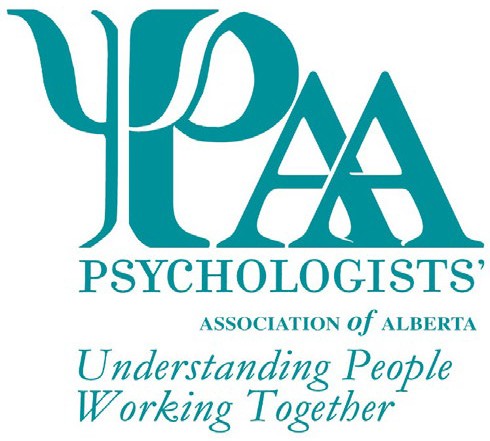 101, 1259-91 Street SWEdmonton, AB T6X 1E9T: 780-424-0294	W: www.psychologistsassociation.ab.ca E: paa@paa-ab.caNomination for the Pettifor Lifetime Achievement AwardThe Psychologists' Association of Alberta (PAA) invites nominations* for the Pettifor Lifetime Achievement Award (Jean & Dick Pettifor Memorial). This non-monetary award is presented to an individual to recognize outstanding career achievements in, or contributions to, the field of psychology.The PAA Awards Committee will review all nominations and select the recipient for the award based on the following criteria (not necessarily exhaustive):Detail career achievements or contributions in the area of clinical, research, advocacy, or academic psychological work (max 500 words):Detail long-time enduring contributions to the field of psychology that have been completed within the province of Alberta, or in the broader national and international domains (max 500 words):Explain additional areas of outstanding service, including specific accomplishments (max 500 words):Nominee InformationTitle	Name	PhoneAddress	City		Prov	Postal Code Email		Signature****Your signature indicates agreement to be nominated and for PAA to use your name for marketing purposesNominator InformationTitle	NamePhone m	Address	City	Prov	Postal CodeEmail mChecklist for ApplicationJean & Dick Pettifor Lifetime Achievement (Memorial) Award Form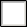 PAA Awards are given every year. Deadline date for the next award nominations: 30 April 2023Nominations for individuals not selected as the recipient of the award may be carried forward for consideration by the committee for two years following initial nomination. This is a one-time award; therefore, nominees who have been selected for this award will not be eligible in future years. All applications will receive notification of the outcome of their submission.